ДОРОГИЕ РЕБЯТА!УВАЖАЕМЫЕ ВЗРОСЛЫЕ!Железная дорога является зоной повышенной опасности.Находясь на территории железнодорожного транспорта, необходимо знать и точно соблюдать правила безопасного поведения.Напряжение в контактном проводе составляет 27500 В. Если дома в электропроводах напряжение составляет 220 В и в случае прикасания к неисправной электропроводке можно получить сильнейший ожог, то учитывая огромное напряжение в контактной сети, смертельную травму можно получить, даже не касаясь контактного провода, достаточно приблизиться к нему на расстояние менее 2 метров.Поэтому все вагоны, стоящие на путях под контактным проводом, уже являются зоной повышенной опасности и подниматься на крышу вагонов -заранее подвергать себя на мучительную гибель. Поезда по железным дорогам следуют со скоростью 60-160 км/час. Если взять максимальную скорость, то по расчету поезд за 1 секунду пройдет 45 метров. Подумайте, как это много - никогда не перебегайте пути перед близко идущим поездом. Помните! Поезд сразу остановить нельзя. Тормозной путь в зависимости от массы и скорости поезда составляет от 700 до 1000 метров.Больше половины пострадавших были травмированы или погибли в результате того, что пытались сэкономить время, перебегая перед близко идущими поездами или пытаясь подлезать под железнодорожным подвижным составом.Для перехода через железнодорожные пути необходимо пользоваться пешеходными мостами, настилами и переездами, обращать внимание на указатели, прислушиваться к подаваемым сигналам. Прежде чем перейти пути, убедитесь, что они свободны! Множество случаев травмирования происходят тогда, когда люди, переходят пути сразу после проследования поезда, не убедившись в отсутствии поезда встречного направления.Неожиданное появление человека на путях может привести к несчастному случаю и нарушению движения поездов, а резкое торможение к разрыву или крушению поезда с гибелью многих людей.Обкидывая проходящие пассажирские поезда и подкладывая посторонние предметы на рельсы, дети подвергают опасности не только свою жизнь, но жизнь и здоровье всех, кто находится в поезде.Не стойте на краю платформы, а также ради экономии времени не прыгайте с платформ на железнодорожный путь и не залезайте на пассажирские платформы в неустановленных местах. Обратите внимание на линию вдоль края платформы, за неё запрещается заходить до полной остановки поезда. Пассажиры, нарушившие это правило могут быть задеты подвижным составом, или упасть между платформой и еще движущимся поездом, получив при этом тяжелейшие травмы. Помните, что платой за беспечность может стать ваша жизнь и здоровье.УВАЖАЕМЫЕ  РОДИТЕЛИ!Проведите разъяснительную работу с детьми –этим Вы сохраните их жизнь и здоровье!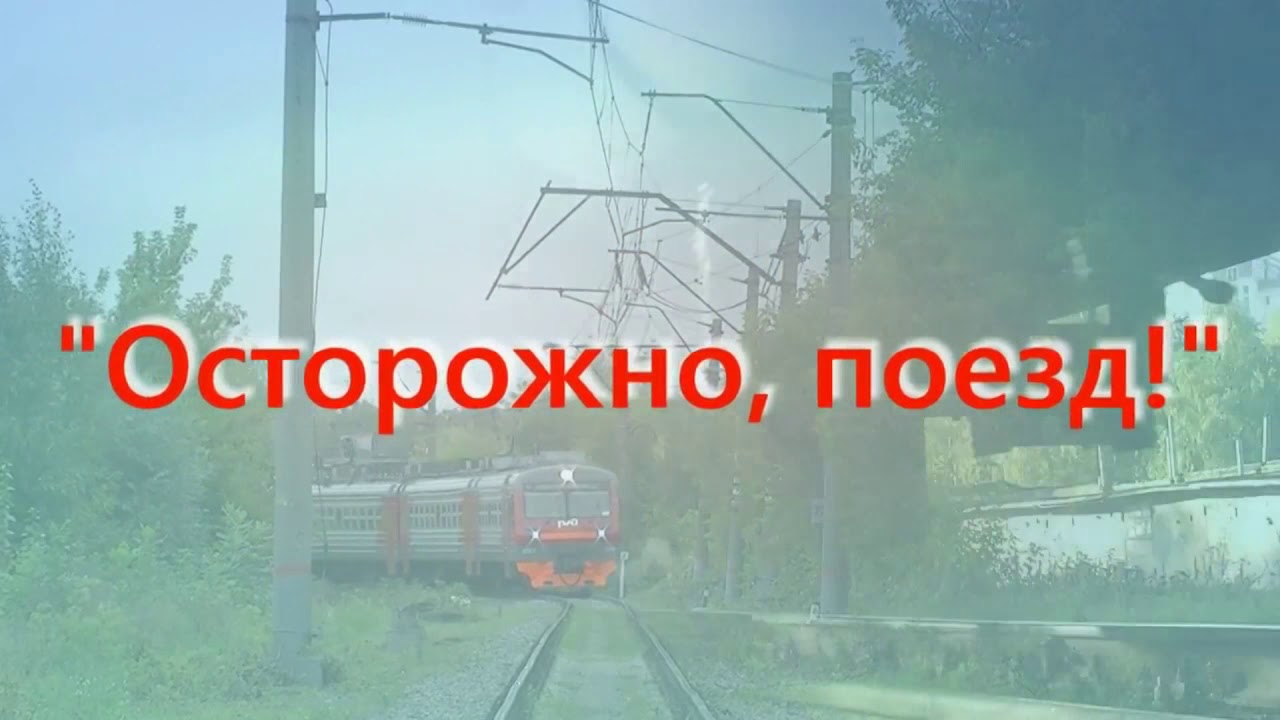 